Мастер-класс «Цветы из бумаги»Цветы ранимы и желанны.Цветы прекрасны и нежны.Как грустно станет на планетеБез ярких капель красоты!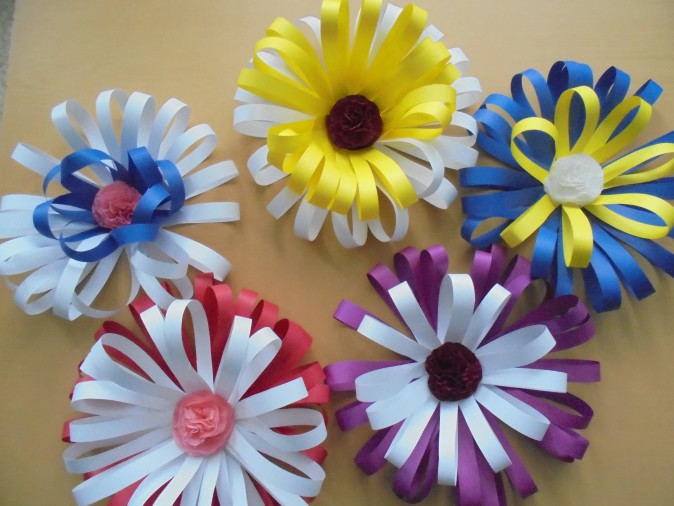 А для работы нам надо: листы белой и цветной двусторонней бумаги, ножницы, степлер и бумажные салфетки. Работу начнём с нарезания бумаги полосками шириной 2-3 см (можно попробовать и шире). Свой эксперимент можно начать с белой бумаги,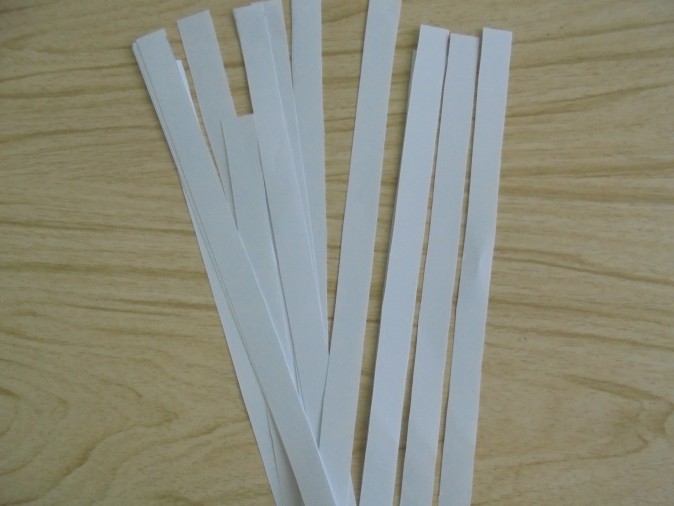 Затем складываем полоски и скрепляем их степлером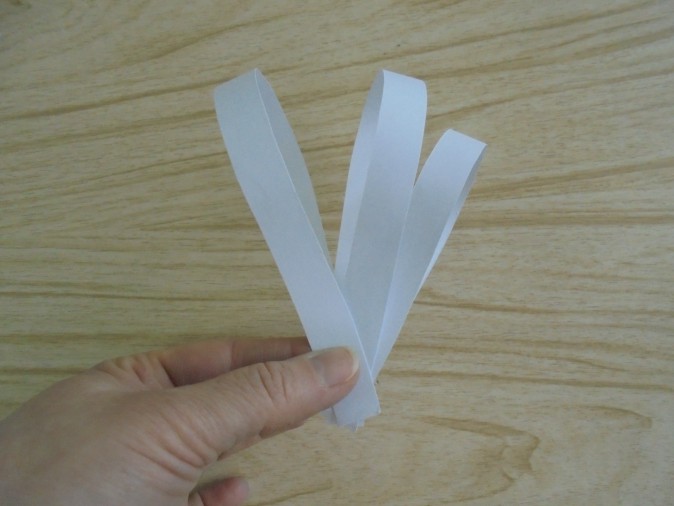 Вот что получилось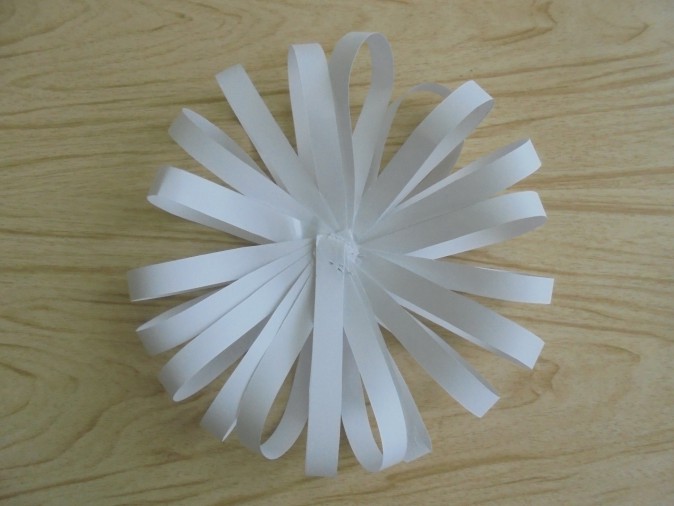 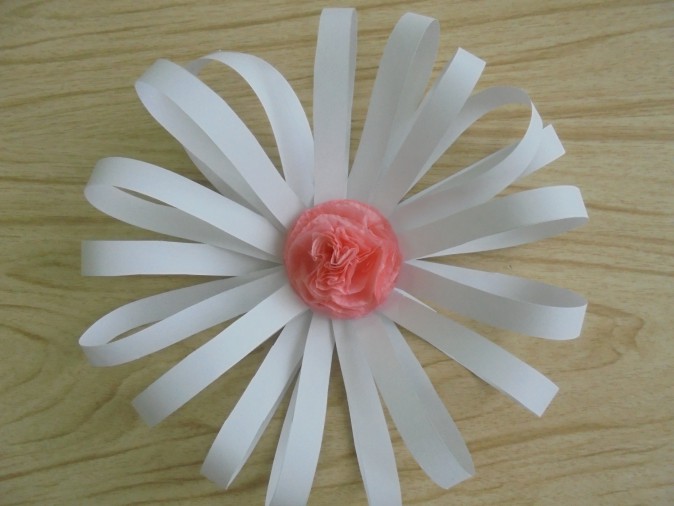 Для ромашечки- нормально, но, что если возьмём цветную бумагу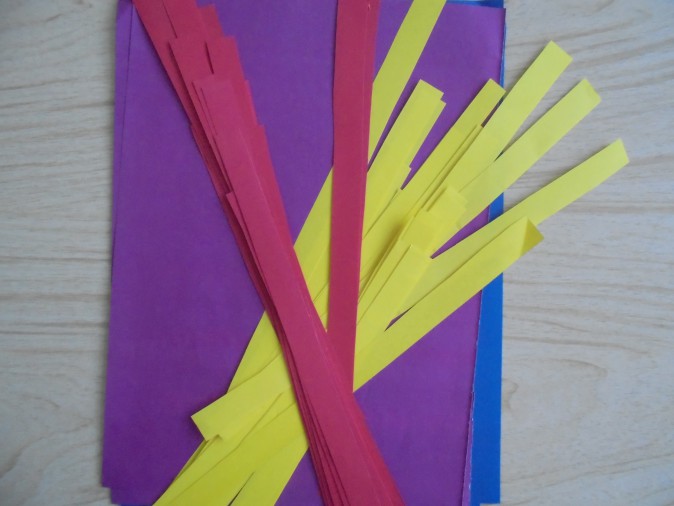 И соединим белые и цветные заготовки и две цветные!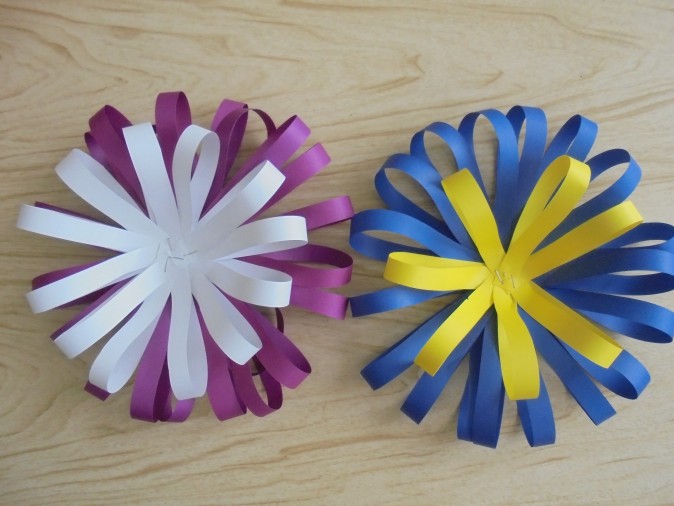 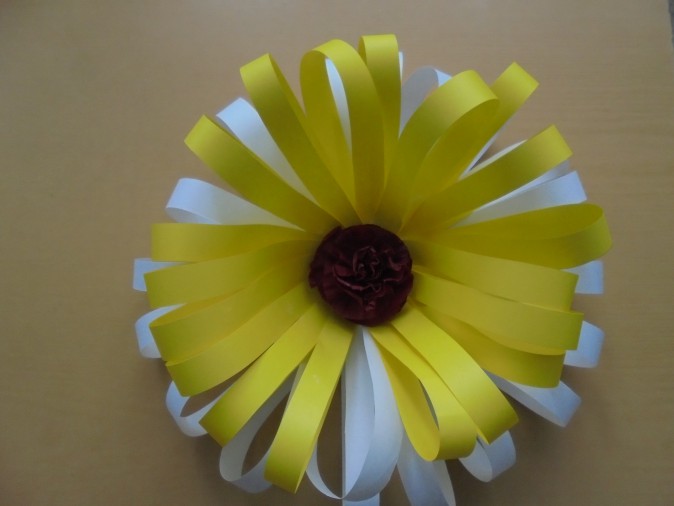 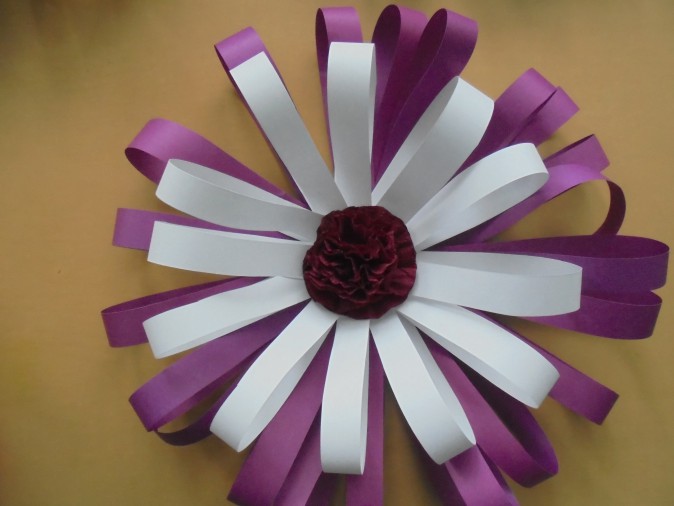 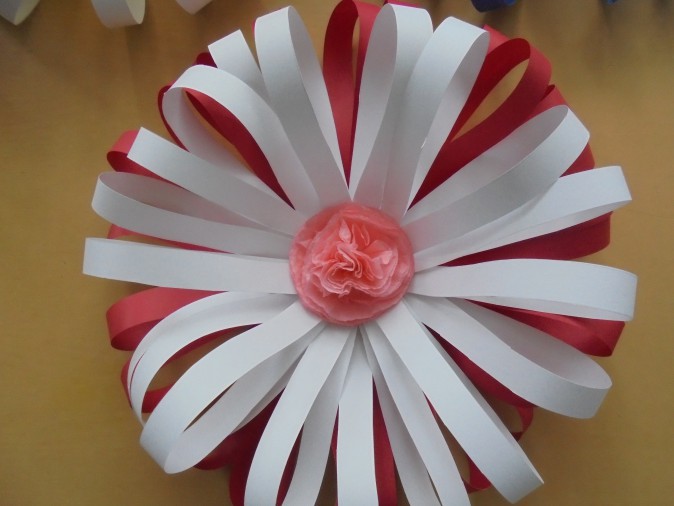 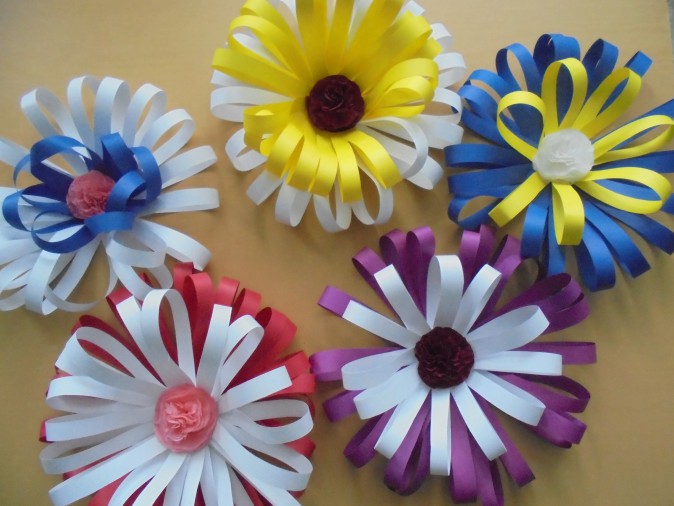 